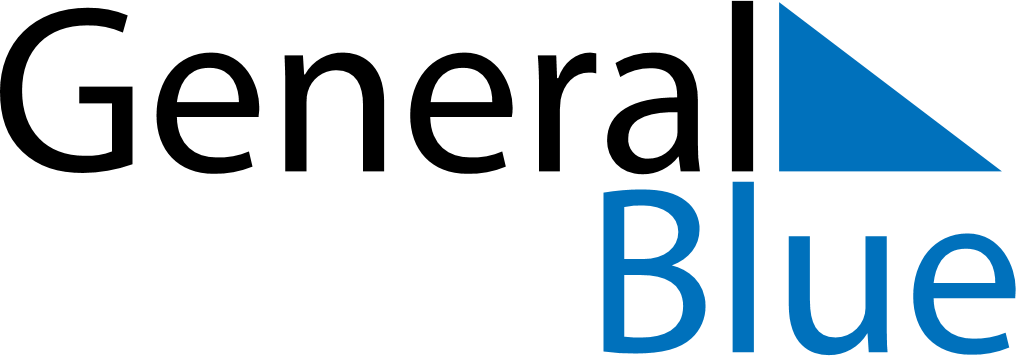 May 2024May 2024May 2024May 2024May 2024May 2024Kemi, Lapland, FinlandKemi, Lapland, FinlandKemi, Lapland, FinlandKemi, Lapland, FinlandKemi, Lapland, FinlandKemi, Lapland, FinlandSunday Monday Tuesday Wednesday Thursday Friday Saturday 1 2 3 4 Sunrise: 4:40 AM Sunset: 9:57 PM Daylight: 17 hours and 17 minutes. Sunrise: 4:36 AM Sunset: 10:01 PM Daylight: 17 hours and 24 minutes. Sunrise: 4:32 AM Sunset: 10:04 PM Daylight: 17 hours and 32 minutes. Sunrise: 4:28 AM Sunset: 10:08 PM Daylight: 17 hours and 39 minutes. 5 6 7 8 9 10 11 Sunrise: 4:24 AM Sunset: 10:12 PM Daylight: 17 hours and 47 minutes. Sunrise: 4:20 AM Sunset: 10:15 PM Daylight: 17 hours and 54 minutes. Sunrise: 4:17 AM Sunset: 10:19 PM Daylight: 18 hours and 2 minutes. Sunrise: 4:13 AM Sunset: 10:23 PM Daylight: 18 hours and 9 minutes. Sunrise: 4:09 AM Sunset: 10:27 PM Daylight: 18 hours and 17 minutes. Sunrise: 4:05 AM Sunset: 10:30 PM Daylight: 18 hours and 25 minutes. Sunrise: 4:01 AM Sunset: 10:34 PM Daylight: 18 hours and 32 minutes. 12 13 14 15 16 17 18 Sunrise: 3:57 AM Sunset: 10:38 PM Daylight: 18 hours and 40 minutes. Sunrise: 3:53 AM Sunset: 10:42 PM Daylight: 18 hours and 48 minutes. Sunrise: 3:50 AM Sunset: 10:46 PM Daylight: 18 hours and 56 minutes. Sunrise: 3:46 AM Sunset: 10:50 PM Daylight: 19 hours and 3 minutes. Sunrise: 3:42 AM Sunset: 10:53 PM Daylight: 19 hours and 11 minutes. Sunrise: 3:38 AM Sunset: 10:57 PM Daylight: 19 hours and 19 minutes. Sunrise: 3:34 AM Sunset: 11:01 PM Daylight: 19 hours and 27 minutes. 19 20 21 22 23 24 25 Sunrise: 3:30 AM Sunset: 11:05 PM Daylight: 19 hours and 35 minutes. Sunrise: 3:26 AM Sunset: 11:09 PM Daylight: 19 hours and 42 minutes. Sunrise: 3:22 AM Sunset: 11:13 PM Daylight: 19 hours and 50 minutes. Sunrise: 3:19 AM Sunset: 11:17 PM Daylight: 19 hours and 58 minutes. Sunrise: 3:15 AM Sunset: 11:21 PM Daylight: 20 hours and 6 minutes. Sunrise: 3:11 AM Sunset: 11:25 PM Daylight: 20 hours and 14 minutes. Sunrise: 3:07 AM Sunset: 11:29 PM Daylight: 20 hours and 22 minutes. 26 27 28 29 30 31 Sunrise: 3:03 AM Sunset: 11:34 PM Daylight: 20 hours and 30 minutes. Sunrise: 2:59 AM Sunset: 11:38 PM Daylight: 20 hours and 38 minutes. Sunrise: 2:55 AM Sunset: 11:42 PM Daylight: 20 hours and 46 minutes. Sunrise: 2:51 AM Sunset: 11:46 PM Daylight: 20 hours and 54 minutes. Sunrise: 2:48 AM Sunset: 11:50 PM Daylight: 21 hours and 2 minutes. Sunrise: 2:44 AM Sunset: 11:54 PM Daylight: 21 hours and 10 minutes. 